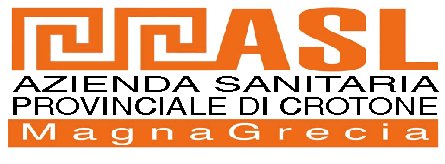 AVVISO A TUTTI GLI OPERATORI ECONOMICI INTERESSATIPROCEDURA NEGOZIATA PER L’ACQUISTO DI N. 2 AUTOMEZZI CON ATOMIZZATORI E N. 1 ATOMIZZATORE.IL PRESENTE AVVISO ANNULLA IL CAPITOLATO TECNICO DELLA PROCEDURA IN OGGETTO  CHE VIENE SOSTITUITO DAL SEGUENTE:CAPITOLATO TECNICO FORNITURA DI N. 2 AUTOMEZZI  CON ATOMIZZATORE  E N. 1 ATOMIZZATORE.LOTTO 1 : AUTOMEZZO MOD. PICK UP – DIESEL, c.c. 2500 – 4X4  CON ATOMIZZATORE DI ALMENO 25 HP. Motore Diesel con raffreddamento a liquido, avviamento elettrico, Cisterna da 300 litri con indicatore di livello e riserva del liquido disinfestante, con rullo avvolgibile almeno da 60 mt. Con lancia mitra e con apparato termonebbiogeno (per rete fognaria) incorporato all’atomizzatore. La centralina di comando deve essere “vecchio tipo”.LOTTO  2 :  AUTOMEZZO MOD. PICK UP – DIESEL DI PICCOLE DIMENSIONI, CON ATOMIZZATORE DI MINIMO 15 HP. Motore Diesel con raffreddamento a liquido, avviamento elettrico e con rullo avvolgibile di almeno 60 mt. Con lancia mitra, cisterna adeguata alla portata dell’automezzo. La Centralina di comando deve essere collocata a bordo dell’automezzo.LOTTO 3  : N. 1 ATOMIZZATORE  CON MOTORE DIESEL DI ALMENO 50 MP – con raffreddamento a liquido, avviamento elettrico e con indicatore di livello e riserva del liquido disinfestante, con rullo avvolgibile e tubo di almeno 100 mt. con lancia mitra, apparato termonebbiogeno ( per rete fognaria) incorporato all’atomozzatore.Si riportano, inoltre, le seguenti ulteriori precisazioni:Gli importi a base d’asta dei lotti N. 1 e 2 si intendono comprensivi di IVA, messa su strada e consegna in porto franco, sede ASP Crotone.La base d’asta del Lotto n. 3 deve intendersi al netto dell’IVA; nel prezzo deve essere compresa la spesa di consegna presso la sede dell’ASP.Gli apparati termonebbiogeni devono funzionare autonomamente.La consegna dovrà essere effettuata entro 35 giorni lavorativi dall’ordine.L’allestimento degli automezzi deve, fra l’altro, prevedere: clima, colore bianco, ABS, 2 porte, autoradio.IL TERMINE PER LA PRESENTAZIONE DELLE OFFERTE E’ DIFFERITO ALLE ORE 12 DEL GIORNO 26 MARZO 2015.								Il Responsabile del procedimento								  Dott.ssa Paola Grandinetti